ПЛАН по выполнению  работ и услугампо содержанию и ремонту общего имущества дома по жилому дому № 11, улица Набережная на 2024 г.В соответствии с Постановлением Правительства РФ от 13.08.2006 г. №491 «Об утверждении правил содержания общего имущества в многоквартирном доме и правил изменения размера платы за содержание и ремонт жилого помещения в случае оказания услуг и выполнения работ по управлению, содержанию и ремонту общего имущества в многоквартирном доме ненадлежащего качества и (или) с перерывами, превышающую установленную продолжительность» в состав общего имущества многоквартирного дома включаются: стояки системы холодного и горячего водоснабжения, канализационные стояки, система отопления до первого отключающего устройства. Согласно п.№170 от 27.09.2003г.  собственники помещений обязаны обеспечить свободный доступ ко всем инженерным сетям, обслуживающим более одного помещения, находящихся внутри помещения не загромождая их. Согласно п.1.7.1.,п.1.7.2. перепланировка не допускается.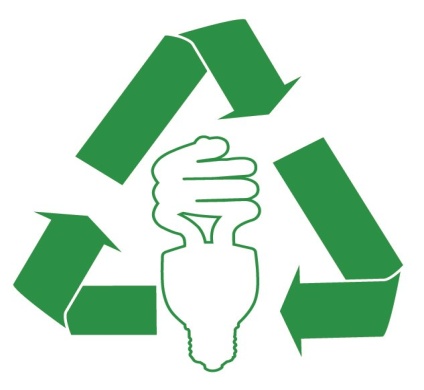 Отработанные энергосберегающие лампы ВЫБРАСЫВАТЬ ЗАПРЕЩЕННО!Бросая лампу в мусорный бак, Вы создаёте ОПАСНОСТЬ для себя и окружающих!ПУНКТ ПРИЁМА РТУТЬСОДЕРЖАЩИХ ЛАМП ОТ НАСЕЛЕНИЯ:ВТОРНИК с 8.00 до 16.30  (обед: с 12:30 до 14:00 часов) микрорайон № 10, строение № 27/1№п/пПЕРЕЧЕНЬ РАБОТМЕСТО ПРОВЕДЕНИЯ РЕМОНТА123Ремонт ТВСУтепление сетей ТВСРемонт сетей канализации 